103年度桃園市三圖套疊辦理地區範圍圖中壢市三民段測區範圍	西南：以中正路為界	東南：以中山高速公路為界	西北：以現有道路和風圍為界	北界：以水圳、現有道路和民權路為界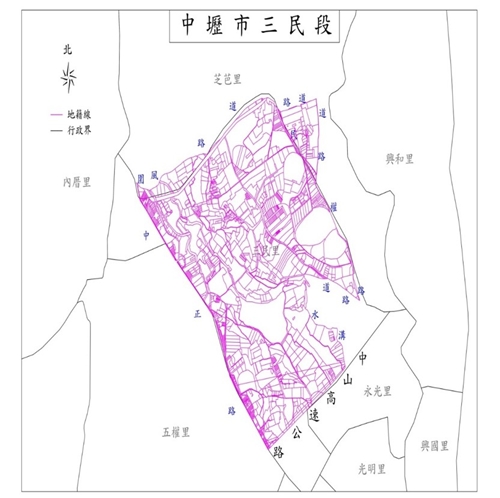 桃園市新埔段測區範圍	東起：以同安街及南崁溪為界	西至：以中正路及新埔六街為界	南鄰：以慈文路為界	北界：以莊敬路為界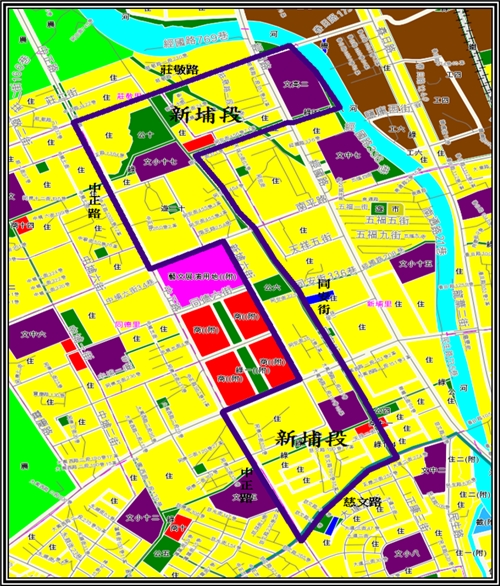 楊梅市大金山下段大金山下小段、頭重溪段測區範圍	東起：以梅獅路為界	西至：以環東路西側大排水溝為界	南鄰：迎旭一街及瑞坪路交會處為界	北界：高獅路為界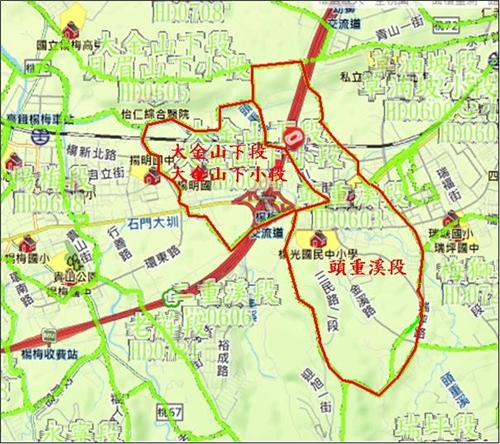 